Snapshots from October 12th to the 16th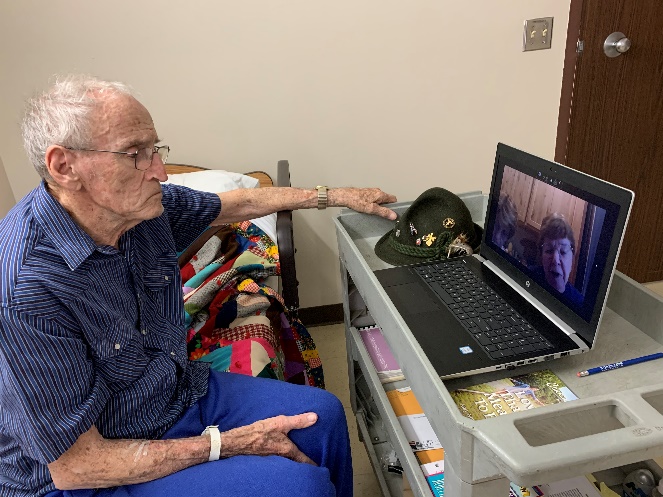 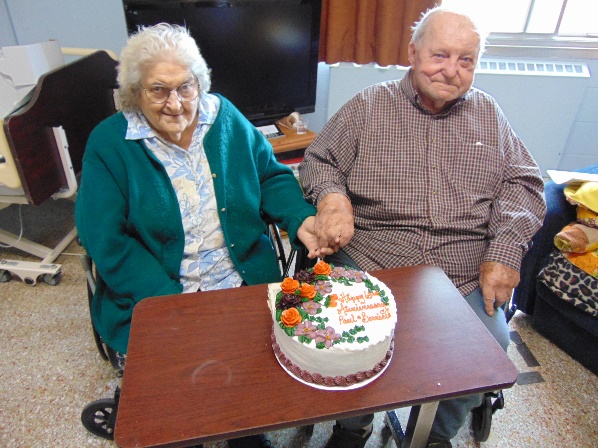 Virtual Visits still going well			   Celebrating a 63rd anniversary during covid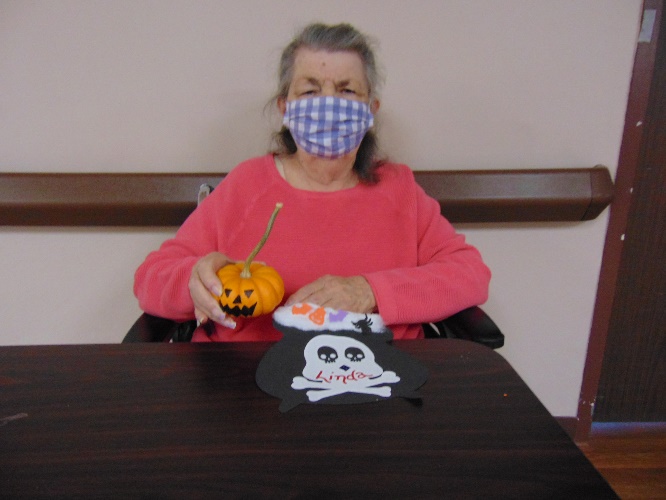 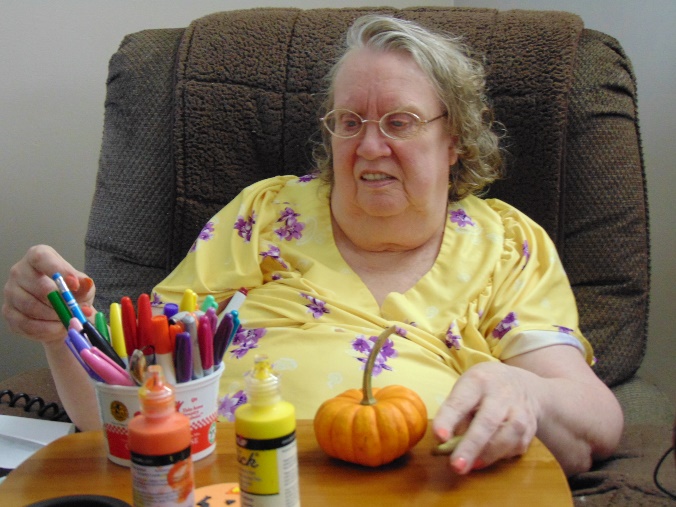 Making use of our mini pumpkins donated to us to get creative and decorate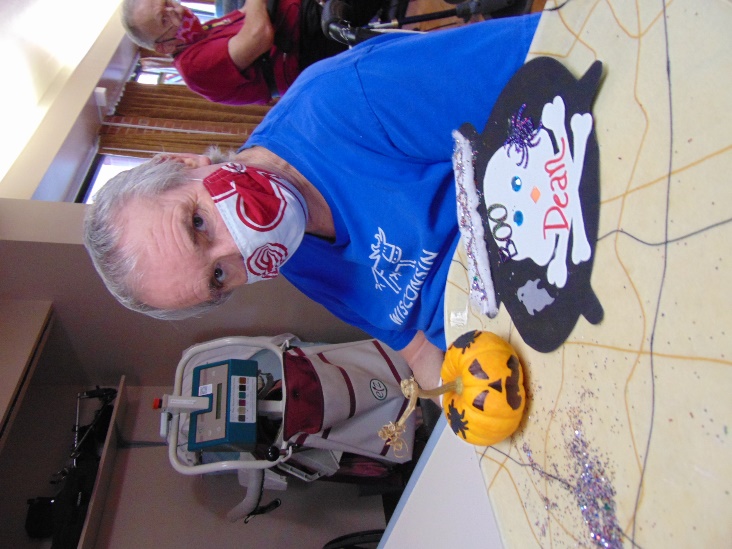 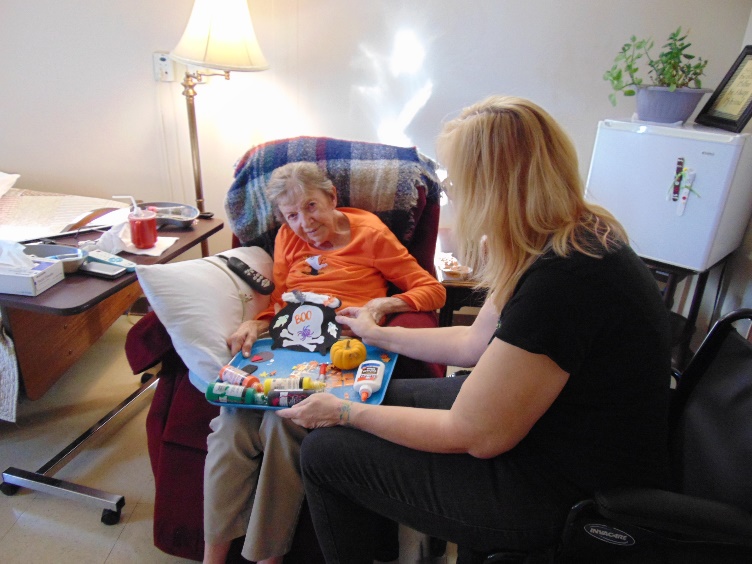 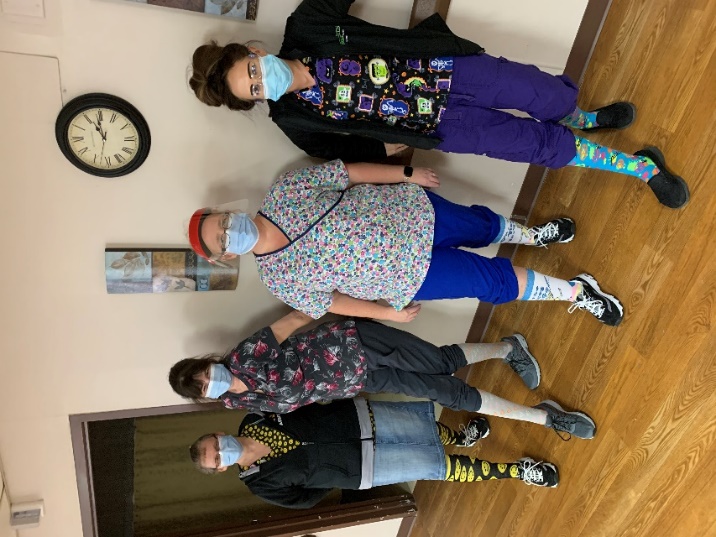 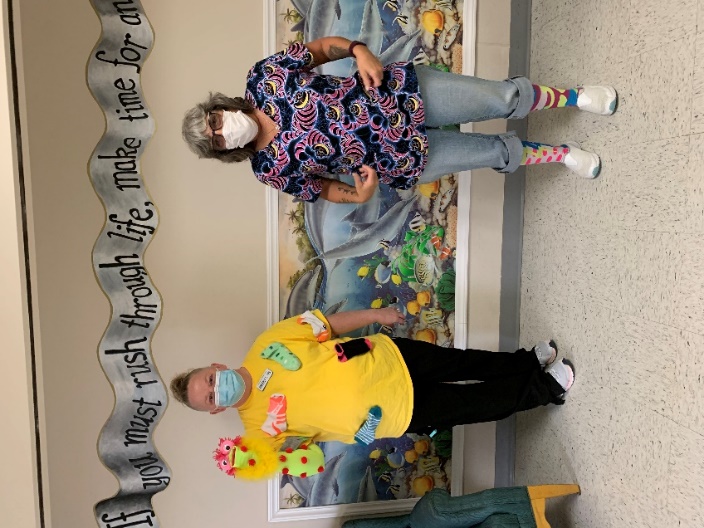 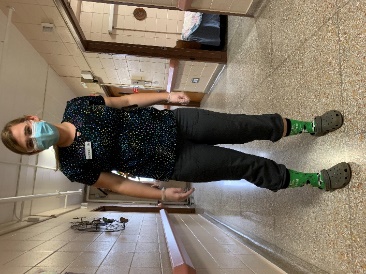 Crazy Socks was the theme to bring smiles around the home!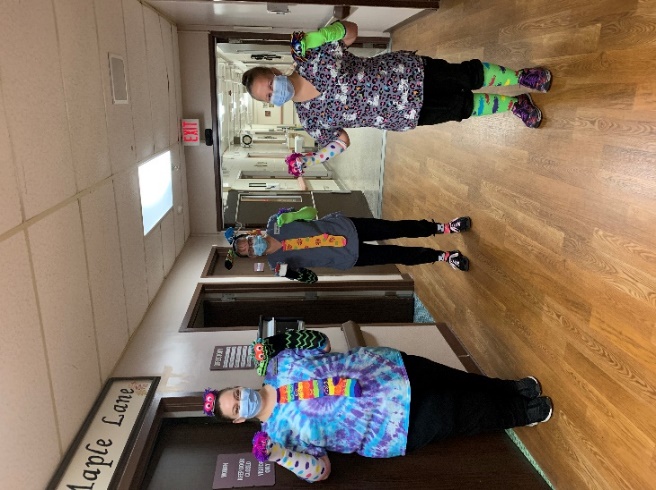 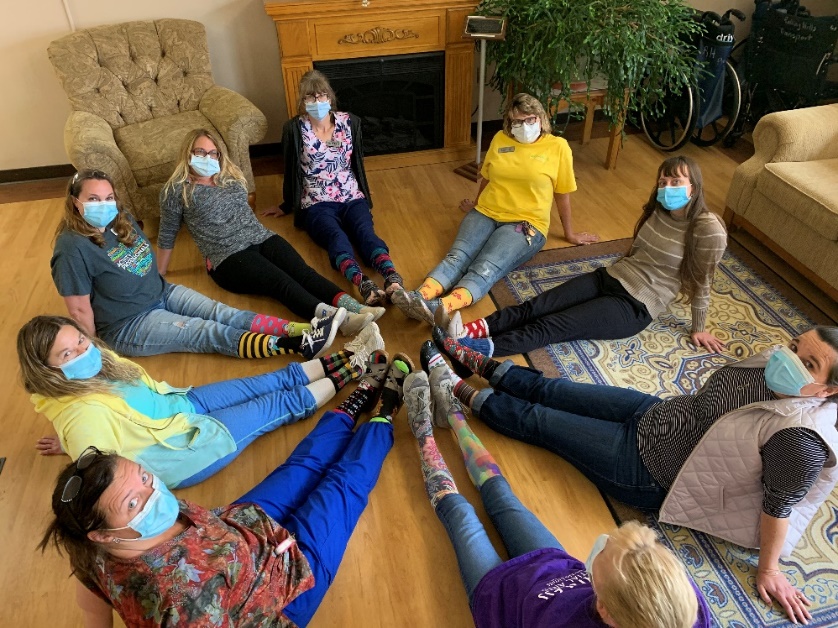 It’s Friday again! We have kept busy here and there with social visits one on one, Bible study and music on channel 25, laughter is the best medicine in the hall as well as traveling around with a craft cart. We were donated some pumpkins and gourds for around our home. The mini pumpkins we used for a craft that could then decorate their rooms. Next week we are thinking about doing some carving and facts. This past week on Monday we delivered a Hershey “hug” with an encouraging phrase to brighten everyone’s day. Here is our hug message we shared:HugsAre non-fatteningDon’t cause cavitiesContain no preservatives or artificial ingredientsAre cholesterol-free and naturally sweetAre a completely, renewable resourceDon’t require batteries, tune-ups or X-raysAre non-taxable, fully returnable and energy efficientAre safe in all kinds of weatherAre especially good for cold, rainy daysAre exceptionally effective in treating the Monday BluesEnjoy this hug to keep you encouraged during these Covid times from the activity staff!